GARA  -----------  EGUNEKO GAIAK  (16/04/2020)Jon MAIA SORIA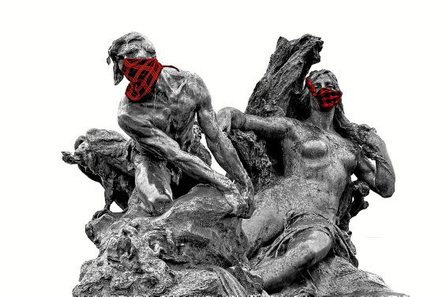 MAÑANA Todavía lo recordamos como si fuera ayerpasaría con el nombre de “La gran lección” a los libros de historia.Y es que fue entonces cuando empezó a cambiar todo,el mundo que hasta entonces habíamos conocidoaquello que llamábamos normalidad“La normalidad”el sistema que nos puso a todos en riesgo de muerteEn pocos días miles y miles de personas empezaron a morir en todo el mundotanto en los pueblos más ricos como en los más pobresmucha era gente que todavía debería estar viva aún hoy, si hubiéramos estado preparados...Nos dimos cuenta de que aquello no era normalcuando nos percatamos que nos faltaban camas para que la gente cayese muertacuando empezaron a faltar aparatos de respiracióncuando nos dimos cuenta que no teníamos protección suficienteera demasiado tardetodos nos metimos en nuestras casas para esquivar y frenar a la muertefue entonces cuando comencé a escribir versos como voluntario, para la gente afectadaMientras tanto, la muerte seguía expandiéndose por todo el planetaeran en vano las leyes, vallas, alambradas y maresen vano ejércitos y policíasPor primera vez conocimos algo capaz de frenar al sistema alimentado en gran medida, por nosotros mismosObservábamos atónitos por televisión filas interminablesde habitantes de las grandes potencias económicas en busca de suministros y alimentosgrandes morgues improvisadas en las calleshospitales de campaña…el sistema no estaba diseñado para salvarnos, ni siquiera nos avisó a tiempo aun viéndolo venirSimplemente esperó al virus sin prepararse, prepotente y autocomplacientePero de este a oeste, de norte a sur,aquel virus paró al sistema que había dejado a un lado al ser humano,ahora que no era productivo, ahora que no consumía“moríos en las calles y en vuestras residencias de ancianos” nos decíaLos pobres morían antes y más rápidopero ni la riqueza ingente acumulada garantizaba a nadie la vidaNos dimos cuenta, quizás por primera vezque la solución no era como siempre nos habían inculcado, salvarse uno mismosino que la única manera de salvarse uno mismo era salvarnos todosEntonces se descubrió ante nosotrosmás claro que nuncalo que denominaríamos “El gran desastre”que solo unos cuantos tuvieran tanta riqueza como el resto del mundose convirtió en una trampa mortal para todosla mayoría de la gente en el mundo no tenía recursos suficientes para hacer frentea aquel virus que iba comiendo por dentro al sistemay era aquel gran desequilibrio mundial en el que vivíamos el que nos estaba condenandoNo podíamos pararloni siquiera nosotrosen aquel mundo construido por el todopoderoso hombre blanco occidentalteníamos recursos¿Porqué antepusimos durante tantas décadas la producción, el beneficio propio, el consumo… a la persona, la naturaleza, la vida, la comunidad?¿Cómo habíamos construido mediante un andamiaje de leyes, costumbres y estructuras todo aquel sistema sobre los cimientos de la explotación y violación de la mujer?Y lo que es peor, ¿cómo habíamos convivido con ello durante tanto tiempo?¿Cómo primamos el más al todos? ¿Que algunos fuéramos más rápido a que todos pudiéramos ir? ¿Cómo llegamos a comer comida que podíamos producir aquí, traída en aviones y barcos desde cualquier parte del mundo?¿Cómo habiendo tanta riqueza acumulada en tan pocas manos, no teníamos todos lo necesario para vivir?Recuerdo cómo unas semanas antes a todo aquello, cerca de casa dos trabajadores fueron sepultados bajo los escombros de un vertedero privado. Fue como un aviso, una metáfora mortal de los valores que primaban por aquel entonces…Todo aquello, tan normal y asumido en nuestra forma de vida, se volvió en nuestra contra ante aquella pandemia.¿Qué estaban haciendo con nosotros?Encerrados en casa, nos dimos cuenta que todo aquel artificio no nos valía ya.La mayoría de anuncios televisivos quedaron de repente fuera de lugar.En aquellas semanas no éramos los mismos sujetos de consumo en los que nos habían convertido. Nuestros cánones y paradigmas de felicidad y fortaleza se derrumbaron, lo esencial no era lo que siempre nos habían vendido…todo aquello no valía para salvar vidas.Salía lo mejor y lo peor de nosotros mismos, esperpentos, carencias, habilidades escondidas, sueños y fantasmas. Nos agarrábamos a canciones, libros, películas y series para no caer… mucha gente conoció sus límites. Otros los reventaron.Aquello parecía una película de ciencia ficción, pero sin ficción.Me seguían llegando peticiones de versos para amigos y familiares afectados por la situación: enfermos aislados, trabajadoras y trabajadores de la sanidad, muertos, embarazadas, niñas y niños tristes, casos de soledad de todo tipo, nacimientos… me di cuenta de que la televisión no reflejaba la amplitud del drama. A veces lloraba escribiendo aquellos versos.Y ante la dejación que el sistema hacía de nuestras vidas,empezamos a reaccionar, a dibujar los trazos de una nueva forma de cuidarnos y entender la vida en comunidad.Empezamos a fabricar nosotros mismos equipamientos para salvar nuestras vidas en fábricas y pequeños locales, construimos nuevos mecanismos afectivos, redes ciudadanas de cuidados mutuos, nos interesábamos los unos por los otros como nunca antes… eran brotes de una nueva vida. Hoy, todo ello es parte del legado que nos dejó “La gran lección”.Sin embargo muertos y enfermos seguían sumándose a miles…En New York socavaban fosas comunesEn Guayaquil City la gente caía muerta en las callesEn Lombardía camiones militares llenos de cajas mortuorias cruzaron la ciudadEn Madrid los muertos se apilaban en pabellones y palacios de hieloy fue revelador ver cómo a medida que nosotros íbamos muriendo y todo nuestro entramado caía, la naturaleza resucitaba…Los ríos se depurabanla tierra supurabaEl aire se limpiabalos cielos se aclarabanlos mares descansaban en todo el planetaen aquel ambiente mortal, la vida empezó a florecerAhora solo queríamos lo mas básico: respirar, un abrazo, mantener nuestra vivienda, hablar con la gente, poder comprar alimentos…Pero el sistema no se detenía, era un ente que solo sabía alimentarse comiéndose a si mismoy no sabía parar fuera cual fuera la situación. Nos engullía, empezando por los más pobres y hasta los que se creían ricos…Fuera de casa, cuando el sol pegaba enrarecía aún más con su luz aquel ambiente extraño de cantos, aplausos, memes y muertesMe fueron llegando noticias que algunos enfermos a los que escribí versos morían.Y fue peor la post-enfermedad que la enfermedad en sí. Fue suficiente la primera ola para que nuestro castillo de arena se deshiciera.De pronto, todo aquello que considerábamos riqueza nos apresó, nos ahogaba porque no podíamos sostenerlo. Y el sistema no perdonaba.Los que regían aquella maquinaria también reaccionaron, quisieron tapar eventualmente y con rapidez los agujeros que salían a la vista de todo el mundo, antes de que la gente se enfadara demasiado. Y es que, quizás como ninguno de nosotros vimos hasta entonces, el gigante y todopoderoso sistema se tambaleaba.Muchos recordaron que ya lo avisaron,otros muchos simplemente lo perdieron todo…El caso es que ante aquella nueva realidad se fue conformando una mayoría social, heterogénea, nueva, compuesta por gentes indignadas, golpeadas, concienciadasde diferentes orígenes, pensamientos y clases sociales.Una gran corriente en todo el mundo que dijo: No. Se acabó.Que no se podía seguir así.Aquella crisis planetaria fue un punto y aparte. Un hito. El antes y el después que lo cambió todo.Dijimos que era suficiente con nuestro último alientocon manifestacionescon el último aviso del banco en la manocon canciones,con la carta de despido, con la de desahuciodelante de los gobiernosdelante de las grandes corporacionesdelante de las cajas mortuorias de nuestros familiaresLos que nada tenían que perder, los que lo perdieron todo y los que no querían perder másEn todo el planeta se fue gestando un escalofrío que lo sacudió todo.Nunca más.Cada vez más gente nos dimos cuenta que la solución no consistía en tapar los agujeros del sistema para volver a la situación anterior, sino que era justamente con la tierra que faltaba en esos agujeros con la que debíamos construir un nuevo mundo.La tierra nos había mandado parar hace tiempo y esta vez sí, pagándolo con nuestras vidas,empezamos a entenderque todo es uno y que uno es todoque nuestra forma de vida estaba matando al planeta y por ende, a nosotros mismosque aquel consumismo y desarrollismo sin límites era insostenibleEntender que la vida de todos los que habitamos el mundo vale por igualy actuar en consecuencia,fomentar nuevos cánones de felicidad y bienestar, de justicia socialcambiarlo todo…Fue como una premonición, el primer día de primavera nevó.Fue emocionante ver cómo se gestó lo que hoy llamamos “La nueva mayoría”, el movimiento por la nueva vida, que ponía la vida en el centro ante los que en nombre de la seguridad querían recortar aún más derechos básicos y construir una sociedad aún más restrictiva y conservadora.Una lucha eterna, que no cesa y nunca acabará.No, el mundo no tenía un plan B y nadie de nosotros viviría dos veces.Cada vez más gente dijimos basta ya y comenzó la “Revolución de la vida”.Pedimos responsabilidades,los gobiernos empezarían a caer con el tiempo aquí y allá…Comenzamos a cambiar nuestras vidas.No fue fácil, pero el miedo, el dolor, el amor, la experiencia vivida, el enfado, la necesidad, los sueños y la conciencia juntos tienen una fuerza imparable dentro de cada uno de nosotros. Y unen a la gente y mueven el mundo.Ahora todo es bastante diferente. No somos perfectos, es un trabajo que no cesa este de vivir. Pero aunque han pasado ya muchos años, no tenemos olvidada “La gran lección”.Ahora, nuestras hijas nacen a este pequeño pedazo de tierra donde un día conseguimos poner la vida en el centro. Ahora, ellas son el centro.Llegó la vacuna contra la enfermedad, pero decidimos de una vez por todas, atacar su origen.La gran lección se enseña ahora en las escuelas, para que no vuelva a repetirse la historia.Han pasado años.En su momento parecía imposible,pero vimos la oportunidad,creímos,luchamosy ahora es nuestra verdad.Hoy, el primer día de la primavera me he acordado de todo aquello y me he puesto a escribir. Parece que viene un bonito día de abril. Oigo jugar a los niños en la calle.Estamos consiguiendo cambiar el mundoparece un sueño, pero no, no lo estambién hoy el río baja limpioy todos los versos que compuse en aquellos días para tanta genteaún los tengo guardados aquíen el corazón.